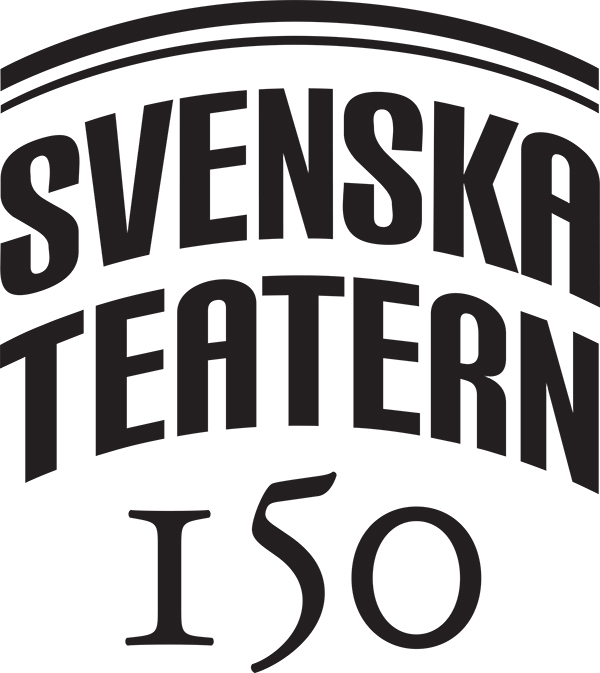 Pressmeddelande 22.9.2017Joakim Åberg är ny styrelseordförande för Svenska TeaternJoakim Åberg (jur.kand., ekon.mag.) har valts till ny styrelseordförande för Svenska Teatern.Styrelsen för Garantiföreningen för Svenska Teatern rf valde enhälligt Åberg att efterträda Sten Palmgren fr.o.m.1.10.2017.- Att få axla ordförandeskapet för 150-åriga Svenska Teatern är för mig både en stor ära och utmaning. Teaterverksamhet är en fascinerande helhet av kultur, ekonomi och teknik. Jag tror väl att jag vet rätt mycket om ekonomi, en del om kultur och klart mindre om teknik. Men med all den gedigna kunskap och förmåga som finns i huset känner jag mig trygg inför uppdraget. Jag hoppas kunna medverka till att Svenska Teatern ännu starkare utvecklas till ett attraktivt ”kulturhus” mitt i Helsingfors.    Åberg har suttit i teaterns styrelse sedan 2010. Han jobbar till vardags med rådgivning om företagsköp och fusioner som senior partner på HLP Corporate Finance.Garantiföreningen för Svenska Teatern r.f. är den förening som driver teaterverksamheten. Föreningen har omkring 160 medlemmar och sammanträder två gånger om året.Närmare information ges av:Joakim ÅbergJoakim.Aberg@hlpartners.com040 5007 484Sten Palmgrenstenp@welho.com050 3256 611